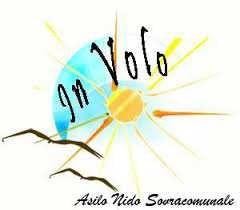 ALL’UFFICIO SERVIZI SOCIALI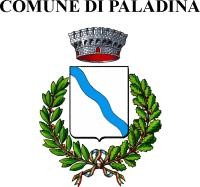 DEL COMUNE DI PALADINADOMANDA DI ISCRIZIONE ASILO NIDO INTERCOMUNALE “IN VOLO” DI PALADINAIl/La sottoscritto/a 	                                                  residente a _______________________________  Via                                            	       n.   	Tel. 	                                                              Cell.                                                        	                         Indirizzo mail : 	                           Codice Fiscale: 	CHIEDE L’ISCRIZIONE PER L’ANNO EDUCATIVO  	del/la proprio figlio/a 	nato/a a  	il 	Codice fiscale :  	    residente a 	   via                           	                  n. 	           CON INSERIMENTO DA:	con la seguente frequenza:o DICHIARA:Che il proprio nucleo familiare è così composto :Eventuali situazioni familiari e/o comunicazioni particolari da segnalare:SCHEDA INFORMATIVA DEL NUCLEO FAMILIARECognome e Nome del bambino/a  	Nato/a a 	(provincia di 	) il  	Residente a 	in via  	Tel. 	Cell.  	Codice fiscale bambino/a  	ATTIVITA’ LAVORATIVA DEI GENITORI E LORO REPERIBILITA’DATI PADRECOGNOME E NOME 		RESIDENTE IN 	 VIA 	NATO A 			IL		 CODICE FISCALE 			TEL.  	SITUAZIONE LAVORATIVA ATTUALE :DipendenteDisoccupatoLibero professionistaCommercianteAltro (specificare) 	QUALIFICA PROFESSIONALE 	ENTE O DITTA PRESSO CUI LAVORA 	CITTÀ:	 ORARIO DI LAVORO:Part time	solo pomeriggio	solo mattinaFull timeDATI MADRECOGNOME E NOME 		RESIDENTE IN 	 VIA 	NATO A 			IL		 CODICE FISCALE 			TEL.  	SITUAZIONE LAVORATIVA ATTUALE :DipendenteDisoccupatoLibero professionistaCommercianteAltro (specificare) 	QUALIFICA PROFESSIONALE 	ENTE O DITTA PRESSO CUI LAVORA 	CITTÀ:	 ORARIO DI LAVORO:Part time	solo pomeriggio	solo mattinaFull timeGRIGLIA PER LA REDAZIONE DELLA GRADUATORIA FINALEALLEGA ALLA PRESENTE DOMANDA:COPIA DEL CARTELLINO VACCINALEISEE IN CORSO DI VALIDITA’DICHIARA:DI ACCETTARE LE NORME contenute nel nuovo regolamento per la gestione dell’asilo nido inter-comunale “In Volo”, approvato con deliberazione del Consiglio Comunale n. 16 del 06/06/2022, modificato con deliberazione del C.C. n. 8 del 20/03/2023 Di prendere atto del calendario educativo;Di impegnarsi a pagare mensilmente la retta dovuta per la frequenza;Di impegnarsi a versare la quota di iscrizione a favore del Comune di Paladina pari ad una mensilità di frequenza, non appena pubblicata la graduatoria di ammissione; INTESA SAN PAOLO AG. PALADINA IT37 O 03069 53301 100000300006 Firma : 	FARE UNAX PER LA SCELTATIPO FREQUENZAORARIORETTA MENSILETEMPO PROLUNGATO7.30 - 18.00VEDI REGOLAMENTO E PROSPETTO RETTE AGGIORNATOTEMPO PIENO7.30 – 16.30VEDI REGOLAMENTO E PROSPETTO RETTE AGGIORNATOTEMPO PARZIALE7.30-14.00OPPURE 13.00-18.00VEDI REGOLAMENTO E PROSPETTO RETTE AGGIORNATOCOSTO PASTO € 5,00COSTO PASTO € 5,00COSTO PASTO € 5,00COSTO PASTO € 5,00Cognome e nome dei componenti il nucleo familiare (dichiarante incluso)Relazione di parentelaData di nascitaProfessioneOrario di lavoro(specificare se tempo pieno o part-time)1.2.3.4.5.6.7.Frequenta già un asilo nido?SINOE’ figlio unico?SINOQuanti fratelli/sorelleE’ affetto da allergie alimentari?SINOSe sì indicare quali:Se sì indicare quali:Se sì indicare quali:L’orario di apertura dell’asilo nido rispondono alle esigenze del nucleo familiare?SINOPerché:Perché:Perché:BARRARE LA CASELLASE IL REQUISITO È POSSEDUTOINDICATOREPUNTEGGIOBambini con disabilità certificata dal servizio Specialistico ASST15Situazione familiare segnalata dal Servizio Sociale del Comune di Paladina e/odal Servizio minori e famiglia dell’Azienda Speciale Consortile Valle Imagna – Villa d’Almè14Nucleo familiare monoparentale13Condizione lavorativa di entrambi i genitori a tempo pieno12Residenti a PaladinaResidenti in Comuni convenzionati titolari e dipendenti di aziende, enti, istituzioni convenzionate con l’amministrazione Comunale di Paladina per i servizi all’infanzia o alle scuole dell’obbligo11Condizione lavorativa a tempo pieno di un genitore o a tempo parziale dell’altro10Presenza nel nucleo familiare di persona inabile o con patologia invalidante che necessita di assistenza9Scelta regime full time di frequenza8Condizione lavorativa part time di entrambi i genitori7Fratelli e/o sorelle da 0 a 5 anni non frequentanti alcun servizio6Fratelli o sorelle di bambini frequentanti il nido5